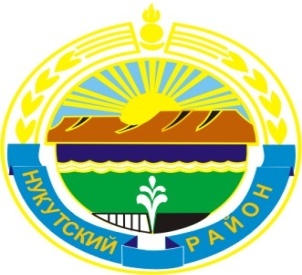 МУНИЦИПАЛЬНОЕ  ОБРАЗОВАНИЕ«НУКУТСКИЙ  РАЙОН»АДМИНИСТРАЦИЯМУНИЦИПАЛЬНОГО ОБРАЗОВАНИЯ«НУКУТСКИЙ РАЙОН»постановление05 июня 2020                                                     № 239                                    п. НовонукутскийВ соответствии со ст.195.3 Трудового кодекса Российской Федерации, приказом Министерства труда и социальной защиты Российской Федерации от 18.11.2014 года №896н «Об утверждении профессионального стандарта «Специалист по информационным системам», приказом Министерства труда и социальной защиты Российской Федерации от 06.05.2015 года № 276н «Об утверждении профессионального стандарта «Специалист по организационному и документационному обеспечению управления организацией», приказом Министерства труда и социальной защиты Российской Федерации от 10.09.2015 года № 625н «Об утверждении профессионального стандарта «Специалист в сфере закупок», приказом Министерства труда и социальной защиты Российской Федерации от 05.10.2015 года № 684н «Об утверждении профессионального стандарта «Системный администратор информационно-коммуникационных систем», приказом Министерства труда и социальной защиты Российской Федерации от 02.02.2018 года № 49н «Об утверждении профессионального стандарта «Специалист административно-хозяйственной деятельности», руководствуясь ст.35 Устава муниципального образования «Нукутский район», АдминистрацияПОСТАНОВЛЯЕТ:Внести изменения в Приложение № 1 постановления Администрации муниципального образования «Нукутский район» от 27.11.2017 года № 544 «Об утверждении Положения об оплате труда работников Муниципального казенного учреждения «Центр образования Нукутского района» (далее – Положение) следующие изменения:Пункт 3.5 Главы 2 Раздела III Положения изложить в следующей редакции:«3.5. Размеры минимальных окладов работникам, занимающим должности служащих, устанавливаются на основе отнесения занимаемых ими должностей к ПКГ.Общеотраслевые должности служащихПункт 5.13. Раздела V Положения изложить в следующей редакции:«5.13. Выплаты за интенсивность и высокие результаты работы выплачиваются работникам за выполнение следующих показателей:Пункт 5.14. Раздела V Положения изложить в следующей редакции:«5.14. Выплаты за качество выполняемых работ выплачиваются работникам за выполнение следующих показателей:Опубликовать настоящее постановление в печатном издании «Официальный курьер» и разместить на официальных сайтах муниципального образования «Нукутский район» и МКУ «Центр образования Нукутского района».Контроль за исполнением настоящего постановления возложить на заместителя мэра муниципального образования «Нукутский район» по социальным вопросам М.П. Хойлову.Мэр                                                                                              С.Г. ГомбоевО внесении изменений в постановление Администрации МО «Нукутский район» от 27.11.2017 года № 544 «Об утверждении Положения об оплате труда работников Муниципального казенного учреждения «Центр образования Нукутского района», отличной от Единой тарифной сетки» Наименование должности (профессии)Размер минимального оклада, руб.Профессиональная квалификационная группа«Общеотраслевые должности служащих первого уровня»Профессиональная квалификационная группа«Общеотраслевые должности служащих первого уровня»1 квалификационный уровень1 квалификационный уровеньСекретарь-администратор7509Профессиональная квалификационная группа«Общеотраслевые должности служащих третьего уровня»Профессиональная квалификационная группа«Общеотраслевые должности служащих третьего уровня»1 квалификационный уровень1 квалификационный уровеньБухгалтер7746Инженер-энергетик7746Системный администратор7746Программист информационных систем7746Юрисконсульт7746Экономист7746Специалист по административно-хозяйственному обеспечению77462 квалификационный уровень2 квалификационный уровеньДолжности служащих 1 квалификационного уровня, по которым может устанавливаться II внутридолжностная категория77853 квалификационный уровень3 квалификационный уровеньДолжности служащих 1 квалификационного уровня, по которым может устанавливаться I внутридолжностная категория78254 квалификационный уровень4 квалификационный уровеньДолжности служащих 1 квалификационного, по которым может устанавливаться производное должностное наименование «ведущий»:7845Ведущий экономист7845Ведущий специалист по закупкам78455 квалификационный уровень5 квалификационный уровеньГлавные специалисты: главный бухгалтер, главный экономист, контрактный управляющий7864№п/пОснования для стимулированияОснования для стимулированияКол-во балловИнформационно-методический отделИнформационно-методический отделИнформационно-методический отделИнформационно-методический отделМетодист, старший методистМетодист, старший методист1.1.За оперативное и результативное выполнение важных и особо важных заданий, поручений руководителя учрежденияЗа оперативное и результативное выполнение важных и особо важных заданий, поручений руководителя учреждения0-51.2.За выполнение  непредвиденных и срочных работ (работа в выходные, праздничные дни, командировки) За выполнение  непредвиденных и срочных работ (работа в выходные, праздничные дни, командировки) 0-51.3.За инновационность режима работы курируемых направлений За инновационность режима работы курируемых направлений 0-51.4.За организацию и проведение мероприятий повышающих квалификацию работников образования За организацию и проведение мероприятий повышающих квалификацию работников образования 0-51.5.За организацию и проведение мероприятий, направленных на повышение авторитета и имиджа учреждения среди населения За организацию и проведение мероприятий, направленных на повышение авторитета и имиджа учреждения среди населения 0-51.6.За непосредственное участие в реализации национальных  проектов, федеральных, региональных, муниципальных целевых программ За непосредственное участие в реализации национальных  проектов, федеральных, региональных, муниципальных целевых программ 0-5Программист информационных системПрограммист информационных системПрограммист информационных системПрограммист информационных систем1.1.За оперативное и результативное выполнение важных и особо важных заданий, поручений руководителя учрежденияЗа оперативное и результативное выполнение важных и особо важных заданий, поручений руководителя учреждения0-51.2.За выполнение  непредвиденных и срочных работ (работа в выходные, праздничные дни, командировки)За выполнение  непредвиденных и срочных работ (работа в выходные, праздничные дни, командировки)0-51.3.За участие в семинарах, совещаниях, конференциях по организации и проведению итоговой аттестации     За участие в семинарах, совещаниях, конференциях по организации и проведению итоговой аттестации     0-51.4.За организацию и проведение мероприятий (техническое поддержание и сопровождение различных мероприятий разного уровня (конференции, семинары, совещания)За организацию и проведение мероприятий (техническое поддержание и сопровождение различных мероприятий разного уровня (конференции, семинары, совещания)0-51.5.За своевременную работу по  защищенному каналу связи За своевременную работу по  защищенному каналу связи 0-51.6.За своевременную координацию и контроль в АИСЗа своевременную координацию и контроль в АИС0-5ЮрисконсультЮрисконсультЮрисконсультЮрисконсульт1.1За оперативное и результативное выполнение важных и особо важных заданий, поручений руководителя учрежденияЗа оперативное и результативное выполнение важных и особо важных заданий, поручений руководителя учреждения0-51.2За выполнение  непредвиденных и срочных работ (работа в выходные, праздничные дни, командировки)За выполнение  непредвиденных и срочных работ (работа в выходные, праздничные дни, командировки)0-51.3За участие в семинарах, совещаниях, конференциях по правовым вопросам     За участие в семинарах, совещаниях, конференциях по правовым вопросам     0-51.4За осуществление правовой экспертизы локальных актов образовательных учреждений За осуществление правовой экспертизы локальных актов образовательных учреждений 0-51.5За своевременную разработку документов правового характера (проекты постановлений, распоряжений, локальных актов, договоров и др.)За своевременную разработку документов правового характера (проекты постановлений, распоряжений, локальных актов, договоров и др.)0-51.6За своевременную подачу исков (претензий, отзывов, жалоб) и результативность судебных споровЗа своевременную подачу исков (претензий, отзывов, жалоб) и результативность судебных споров0-5Планово-экономический отделПланово-экономический отделПланово-экономический отделПланово-экономический отделЭкономист, ведущий экономист, главный экономистЭкономист, ведущий экономист, главный экономистЭкономист, ведущий экономист, главный экономистЭкономист, ведущий экономист, главный экономист1.1.За оперативное и результативное выполнение важных и особо важных заданий, поручений руководителя учрежденияЗа оперативное и результативное выполнение важных и особо важных заданий, поручений руководителя учреждения0-51.2.За выполнение  непредвиденных и срочных работ (работа в выходные, праздничные дни, командировки)За выполнение  непредвиденных и срочных работ (работа в выходные, праздничные дни, командировки)0-51.3.За участие в семинарах, совещаниях, конференциях по вопросам оплаты труда работников образовательных учрежденийЗа участие в семинарах, совещаниях, конференциях по вопросам оплаты труда работников образовательных учреждений0-51.4.За целевое, рациональное и эффективное расходование бюджетных и внебюджетных средств образовательных учреждений районаЗа целевое, рациональное и эффективное расходование бюджетных и внебюджетных средств образовательных учреждений района0-51.5.За своевременную подготовку документов (финансово-экономических расчетов, обоснований, проектов постановлений, приказов, локальных актов и др.)  За своевременную подготовку документов (финансово-экономических расчетов, обоснований, проектов постановлений, приказов, локальных актов и др.)  0-51.6.За проведение оптимизационных мероприятий ОУЗа проведение оптимизационных мероприятий ОУ0-5Контрактный управляющийКонтрактный управляющийКонтрактный управляющийКонтрактный управляющий1.1.За оперативное и результативное выполнение важных и особо важных заданий, поручений руководителя учрежденияЗа оперативное и результативное выполнение важных и особо важных заданий, поручений руководителя учреждения0-51.2.За выполнение  непредвиденных и срочных работ (работа в выходные, праздничные дни, командировки)За выполнение  непредвиденных и срочных работ (работа в выходные, праздничные дни, командировки)0-51.3.За участие в семинарах, совещаниях, конференциях по вопросам осуществления закупок       За участие в семинарах, совещаниях, конференциях по вопросам осуществления закупок       0-51.4.За своевременное размещение информации (план-график, план-закупок, контрактов, отчетов и др.) на официальном сайте zakupkigov.ru  За своевременное размещение информации (план-график, план-закупок, контрактов, отчетов и др.) на официальном сайте zakupkigov.ru  0-51.5.За использование современных информационно-коммуникативных средств, прохождение курсов повышения квалификации или профессиональной переподготовкиЗа использование современных информационно-коммуникативных средств, прохождение курсов повышения квалификации или профессиональной переподготовки0-51.6.За своевременную и оперативную работу по подготовке необходимой документации для проведения закупок и торговЗа своевременную и оперативную работу по подготовке необходимой документации для проведения закупок и торгов0-5Инженер-энергетикИнженер-энергетикИнженер-энергетикИнженер-энергетик1.1.За оперативное и результативное выполнение важных и особо важных заданий, поручений руководителя учрежденияЗа оперативное и результативное выполнение важных и особо важных заданий, поручений руководителя учреждения0-51.2.За выполнение  непредвиденных и срочных работ (работа в выходные, праздничные дни, командировки)За выполнение  непредвиденных и срочных работ (работа в выходные, праздничные дни, командировки)0-51.3.За участие в семинарах, совещаниях, конференциях по вопросам организации энергетического хозяйстваЗа участие в семинарах, совещаниях, конференциях по вопросам организации энергетического хозяйства0-51.4.За особый режим работы, связанный с обеспечением безаварийной, безотказной и бесперебойной работы инженерных и хозяйственно-эксплуатационных систем жизнеобеспечения образовательных учрежденийЗа особый режим работы, связанный с обеспечением безаварийной, безотказной и бесперебойной работы инженерных и хозяйственно-эксплуатационных систем жизнеобеспечения образовательных учреждений0-51.5.За расширение сферы деятельности и объемы выполняемых работЗа расширение сферы деятельности и объемы выполняемых работ0-51.6.За своевременную разработку документов (проекты постановлений, приказов, локальных актов и др.)   За своевременную разработку документов (проекты постановлений, приказов, локальных актов и др.)   0-5Отдел бухгалтерииОтдел бухгалтерииОтдел бухгалтерииОтдел бухгалтерииБухгалтер, главный бухгалтерБухгалтер, главный бухгалтерБухгалтер, главный бухгалтерБухгалтер, главный бухгалтер1.1.За оперативное и результативное выполнение важных и особо важных заданий, поручений руководителя учрежденияЗа оперативное и результативное выполнение важных и особо важных заданий, поручений руководителя учреждения0-51.2.За выполнение  непредвиденных и срочных работ (работа в выходные, праздничные дни, командировки)За выполнение  непредвиденных и срочных работ (работа в выходные, праздничные дни, командировки)0-51.3.За участие в семинарах, совещаниях, конференциях по вопросам бухгалтерского учета и отчетностиЗа участие в семинарах, совещаниях, конференциях по вопросам бухгалтерского учета и отчетности0-51.4.За наличие и использование автоматизированных программ для организации бухгалтерского учета и отчетностиЗа наличие и использование автоматизированных программ для организации бухгалтерского учета и отчетности0-51.5.За целевое, рациональное и эффективное расходование бюджетных и внебюджетных средств образовательных учреждений района (учреждения)За целевое, рациональное и эффективное расходование бюджетных и внебюджетных средств образовательных учреждений района (учреждения)0-51.6.За наличие первичной документации по бухгалтерскому учету; за оформление бухгалтерских документов в соответствии с установленным порядкомЗа наличие первичной документации по бухгалтерскому учету; за оформление бухгалтерских документов в соответствии с установленным порядком0-5Системный администраторСистемный администраторСистемный администраторСистемный администратор1.1.За оперативное и результативное выполнение важных и особо важных заданий, поручений руководителя учрежденияЗа оперативное и результативное выполнение важных и особо важных заданий, поручений руководителя учреждения0-51.2.За выполнение непредвиденных и срочных работ (работа в выходные, праздничные дни, командировки)За выполнение непредвиденных и срочных работ (работа в выходные, праздничные дни, командировки)0-51.3.За проведение мелкого ремонта компьютерной техники и оборудования учрежденияЗа проведение мелкого ремонта компьютерной техники и оборудования учреждения0-51.4.За своевременное размещение и  ведение сайта центра образования,   контроль за сайтами подведомственных образовательных учрежденийЗа своевременное размещение и  ведение сайта центра образования,   контроль за сайтами подведомственных образовательных учреждений0-51.5.За своевременную установку и обновление бухгалтерских программЗа своевременную установку и обновление бухгалтерских программ0-51.6.За организацию и проведение мероприятий (техническое поддержание и сопровождение различных мероприятий разного уровня (конференции, семинары, совещания)За организацию и проведение мероприятий (техническое поддержание и сопровождение различных мероприятий разного уровня (конференции, семинары, совещания)0-5Хозяйственная группаХозяйственная группаХозяйственная группаХозяйственная группаСпециалист по административно-хозяйственному обеспечениюСпециалист по административно-хозяйственному обеспечениюСпециалист по административно-хозяйственному обеспечениюСпециалист по административно-хозяйственному обеспечению1.1.За оперативное и результативное выполнение важных и особо важных заданий, поручений руководителя учреждения0-50-51.2.За выполнение  непредвиденных и срочных работ (работы в выходные, праздничные дни, командировки)0-5 0-5 1.3.За расширение сферы деятельности  и объемы выполняемых работ0-50-51.4.За качественную работу по обеспечению санитарно-гигиенических условий0-50-5Секретарь-администраторСекретарь-администраторСекретарь-администраторСекретарь-администратор1.1.За оперативное и результативное выполнение важных и особо важных заданий, поручений руководителя учрежденияЗа оперативное и результативное выполнение важных и особо важных заданий, поручений руководителя учреждения0-51.2.За выполнение  непредвиденных и срочных работ (работы в выходные, праздничные дни, командировки)За выполнение  непредвиденных и срочных работ (работы в выходные, праздничные дни, командировки)0-5 1.3.За расширение сферы деятельности  и объемы выполняемых работЗа расширение сферы деятельности  и объемы выполняемых работ0-51.4.За качественную работу по ведению входящей и исходящей документацииЗа качественную работу по ведению входящей и исходящей документации0-5ВодительВодительВодительВодитель1.1.За оперативное и результативное выполнение важных и особо важных заданий, поручений руководителя учрежденияЗа оперативное и результативное выполнение важных и особо важных заданий, поручений руководителя учреждения0-51.2.За выполнение  непредвиденных и срочных работ (работы в выходные, праздничные дни, командировки)За выполнение  непредвиденных и срочных работ (работы в выходные, праздничные дни, командировки)0-51.3.За обеспечение сохранности автотранспорта и экономное использование ГСМЗа обеспечение сохранности автотранспорта и экономное использование ГСМ0-51.4.За обеспечение исправного технического состояния автотранспорта, обеспечение безопасности перевозки людей, отсутствие ДТПЗа обеспечение исправного технического состояния автотранспорта, обеспечение безопасности перевозки людей, отсутствие ДТП0-5Уборщик служебных помещенийУборщик служебных помещенийУборщик служебных помещенийУборщик служебных помещений1.1.За оперативное и результативное выполнение важных и особо важных заданий, поручений руководителя учрежденияЗа оперативное и результативное выполнение важных и особо важных заданий, поручений руководителя учреждения0-51.2.За выполнение  работ, не входящих в функциональные обязанности За выполнение  работ, не входящих в функциональные обязанности 0-51.3.За содержание участка (объекта) в образцовом состоянииЗа содержание участка (объекта) в образцовом состоянии0-51.4.За расширение сферы деятельности  и объемы выполняемых работЗа расширение сферы деятельности  и объемы выполняемых работ0-5СторожСторожСторожСторож1.1.За оперативное и результативное выполнение важных и особо важных заданий, поручений руководителя учрежденияЗа оперативное и результативное выполнение важных и особо важных заданий, поручений руководителя учреждения0-51.2.За выполнение  непредвиденных и срочных работ (работа в выходные, праздничные дни)За выполнение  непредвиденных и срочных работ (работа в выходные, праздничные дни)0-51.3.За расширение сферы деятельности  и объемы выполняемых работЗа расширение сферы деятельности  и объемы выполняемых работ0-51.4.За содержание участка (объекта) в образцовом состоянииЗа содержание участка (объекта) в образцовом состоянии0-5№п/п№п/пОснования для стимулированияКол-во балловКол-во балловИнформационно-методический отделИнформационно-методический отделИнформационно-методический отделИнформационно-методический отделИнформационно-методический отделМетодист, старший методистМетодист, старший методистМетодист, старший методистМетодист, старший методистМетодист, старший методист1.1.1.1.За качественную подготовку и проведение мероприятий муниципального уровня0-50-51.2.1.2.За высокий уровень исполнительской дисциплины (качественное ведение документации, своевременную сдачу отчетов)  0-50-51.3.1.3.За качественную разработку документов, определяющих стратегические направления развития муниципальной системы образования0-50-51.4.1.4.За качественную организацию и проведение региональных семинаров, конференций, форумов, конкурсов, выставок.0-50-5Программист информационных системПрограммист информационных системПрограммист информационных системПрограммист информационных системПрограммист информационных систем1.1.1.1.За качественное внедрение новых методов и технологий в рабочий процесс0-50-51.2.1.2.За качественную бесперебойную работу телекоммуникационных и информационных систем0-50-51.3.1.3.За обеспечение конфиденциальности персональных данных и безопасности информационных ресурсов0-50-51.4.1.4.За качественное выполнение работ в части выполнения возложенных обязанностей0-50-5ЮрисконсультЮрисконсультЮрисконсультЮрисконсультЮрисконсульт1.1.1.1.За  своевременное и качественное ведение документации 0-50-51.2.1.2.За выполнение разовых, особо важных, сложных работ, поручений, не предусмотренных должностными обязанностями0-50-51.3.1.3.За качественную разработку документов, определяющих стратегические направления развития муниципальной системы образования0-50-51.4.1.4.За отсутствие замечаний в актах и предписаниях контролирующих и надзорных органов0-50-5Планово-экономический отделПланово-экономический отделПланово-экономический отделПланово-экономический отделПланово-экономический отделЭкономист, ведущий экономист, главный экономистЭкономист, ведущий экономист, главный экономистЭкономист, ведущий экономист, главный экономистЭкономист, ведущий экономист, главный экономистЭкономист, ведущий экономист, главный экономист1.1.1.1.За качественное ведение и своевременная сдача финансовой отчетности в Финансовое управление администрации МО «Нукутский район», Министерство образования Иркутской области, Министерство социального развития, опеки и попечительства Иркутской области и др.)0-50-51.2.1.2.За выполнение разовых, особо важных, сложных работ, поручений, непредусмотренных должностными обязанностями0-50-51.3.1.3.За качественную разработку документов, определяющих стратегические направления развития муниципальной системы образования 0-50-51.4.1.4.За отсутствие замечаний в актах и предписаниях контролирующих и надзорных органов   0-50-5Контрактный управляющийКонтрактный управляющийКонтрактный управляющийКонтрактный управляющийКонтрактный управляющий1.1.1.1.За соблюдение требований, установленных законодательством РФ о контактной системе в сфере закупок0-50-51.2.1.2.За выполнение разовых, особо важных, сложных работ, поручений, непредусмотренных должностными обязанностями0-50-51.3.1.3.За качественный контроль с соблюдением законодательства Российской Федерации о размещении государственных и муниципальных заказов; ответственность за нарушения при размещении и исполнении заказов на поставки товаров, выполнение работ, оказание услуг для государственных и муниципальных нужд подведомственных образовательных учреждений0-50-51.4.1.4.За отсутствие замечаний в актах и предписаниях контролирующих и надзорных органов   0-50-5Инженер-энергетикИнженер-энергетикИнженер-энергетикИнженер-энергетикИнженер-энергетик1.1.1.1.За высокий уровень исполнительской дисциплины (оперативность, системность и качество ведения документации) 0-50-51.2.1.2.За выполнение разовых, особо важных, сложных работ, поручений, не предусмотренных должностными обязанностями0-50-51.3.1.3.За качественный контроль за расходом топливно-энергетических ресурсов образовательных учреждений0-50-51.4.1.4.За отсутствие замечаний в актах и предписаниях контролирующих и надзорных органов   0-50-5Отдел бухгалтерииОтдел бухгалтерииОтдел бухгалтерииОтдел бухгалтерииОтдел бухгалтерииБухгалтер, главный бухгалтерБухгалтер, главный бухгалтерБухгалтер, главный бухгалтерБухгалтер, главный бухгалтерБухгалтер, главный бухгалтер1.1.1.1.За качественное ведение и своевременной сдачи бухгалтерской, финансовой отчетности, ведение и сдача персонифицированного учета по внебюджетным фондам, НДФЛ, ИФНС0-50-51.2.1.2.За выполнение разовых, особо важных, сложных работ, поручений, не предусмотренных должностными обязанностями0-50-51.3.1.3.За качественный контроль финансовой и бухгалтерской деятельности    подведомственных образовательных учреждений0-50-51.4.1.4.За отсутствие замечаний в актах и предписаниях контролирующих и надзорных органов   0-50-5Системный администраторСистемный администраторСистемный администраторСистемный администраторСистемный администратор1.1.1.1.За качественное техническое сопровождение  в АИСЗа качественное техническое сопровождение  в АИС0-51.2.1.2.За выполнение разовых, особо важных, сложных работ, поручений, не предусмотренных должностными обязанностямиЗа выполнение разовых, особо важных, сложных работ, поручений, не предусмотренных должностными обязанностями0-51.3.1.3.За своевременное и качественное обслуживание компьютерной техники и оборудованияЗа своевременное и качественное обслуживание компьютерной техники и оборудования0-51.4.1.4.За отсутствие нарушений действующего законодательства по размещению информации на сайте учрежденияЗа отсутствие нарушений действующего законодательства по размещению информации на сайте учреждения0-5Хозяйственная группаХозяйственная группаХозяйственная группаХозяйственная группаХозяйственная группаСпециалист по административно-хозяйственному обеспечениюСпециалист по административно-хозяйственному обеспечениюСпециалист по административно-хозяйственному обеспечениюСпециалист по административно-хозяйственному обеспечениюСпециалист по административно-хозяйственному обеспечению1.1.За высокий уровень исполнительской дисциплины (оперативность, системность и качество ведения документации)За высокий уровень исполнительской дисциплины (оперативность, системность и качество ведения документации)0-50-51.2.За выполнение разовых, особо важных, сложных работ, поручений, не предусмотренных должностными обязанностямиЗа выполнение разовых, особо важных, сложных работ, поручений, не предусмотренных должностными обязанностями0-50-51.3.За обеспечение сохранности имуществаЗа обеспечение сохранности имущества0-50-51.4.За своевременное обеспечение санитарно-гигиенических условийЗа своевременное обеспечение санитарно-гигиенических условий0-50-5Секретарь-администраторСекретарь-администраторСекретарь-администраторСекретарь-администраторСекретарь-администратор1.1.1.1.За высокий уровень исполнительской дисциплины (оперативность, системность и качество ведения документации)0-50-51.2.1.2.За выполнение разовых, особо важных, сложных работ, поручений, не предусмотренных должностными обязанностями0-50-51.3.1.3.За обеспечение сохранности документации0-50-51.4.1.4.За своевременную рассылку входящей и исходящей документации0-50-5ВодительВодительВодительВодительВодитель1.1.1.1.За высокий уровень исполнительской дисциплины (оперативность, системность и качество ведения документации) 0-50-51.2.1.2.За выполнение разовых, особо важных, сложных работ, поручений, не предусмотренных должностными обязанностями0-50-51.3.1.3.За качественное выполнение работ, связанных с проведением ремонта транспортного средства0-50-51.4.1.4.Отсутствие обоснованных жалоб работников учреждения на некачественное исполнение должностных обязанностей0-50-5Уборщик служебных помещенийУборщик служебных помещенийУборщик служебных помещенийУборщик служебных помещенийУборщик служебных помещений1.1.1.1.За высокий уровень исполнительской дисциплины (оперативность, системность и качество выполненных работ)0-50-51.2.1.2.Качественное и регулярное проведение генеральных уборок0-50-51.3.1.3.За качественное выполнение работ, связанных с организацией и проведением ремонта0-50-51.4.1.4.Отсутствие обоснованных жалоб работников учреждения на некачественное исполнение должностных обязанностей0-50-5СторожСторожСторожСторожСторож1.1.1.1.За высокий уровень исполнительской дисциплины (оперативность, системность и качество выполненных работ)0-50-51.2.1.2.Качественное и регулярное проведение уборки территории0-50-51.3.1.3.За качественное выполнение работ, связанных с организацией и проведением ремонта0-50-51.4.1.4.Отсутствие обоснованных жалоб работников учреждения на некачественное исполнение должностных обязанностей0-50-5